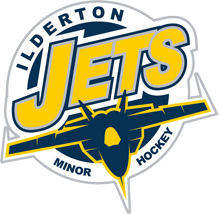 IMHA Board of Directors MeetingApril 18, 2018Minutes – Approved May 3, 2018Directors in attendance:	Rob Andrews			Brian Brown	Todd Copeland			Sue Lidbetter				Jason Bear			Randy Sheaves			Brian Heessels 			Mark Schram	Mike Harding			Scott York				Chris Dixon			Paul Walkom	John Guy Urbshott		Tichelle SchramRS made a Motion to begin the meeting.  2nd by RA.  Carried.RA made a motion to accept the minutes from the April 4, 2018 meeting.  2nd by BH.  Carried.RS shared and viewed the financial statement for the 2016/17 season that was prepared to share with the membership at the AGM.  CD made a motion to purchase an additional 2 additional sets of Home and Away of jerseys to have in stock.  2nd by MH.  Carried.SL/TC – the volunteer time slots have all been filled and preparations for the annual banquet are complete.  ACTION – MS to send a reminder of the Annual Banquet to all the coaches to share with their team.MS – the coaching committee met to review all the coaching applications for the Girls’ Rep teams and interviews have taken place.  MS made a motion that Dave Barselaar be appointed the coach of the Girls Rep Novice team.  2nd by BH.  Carried.MS made a motion that Jeff Elliott be appointed the coach of the Girls Rep Atom team.  2nd by BH.  Carried.MS made a motion that Andrew Daly be appointed the coach of the Girls Rep Pee Wee team.  2nd by SY.  Carried.MS made a motion that Natasha Welsh be appointed the coach of the Girls Rep Bantam team.  2nd by RS.  Carried.MS made a motion that Mike Arts be appointed the coach of the Girls Rep Midget team.  2nd by BH.  Carried. TC suggested that the first meeting with the new IMHA Board of Directors for the 2018-19 season be held on Wednesday, May 2, 2018.  At that meeting, the Girls’ Rep selection/evaluation committees will be determined.PW – provided updates for girls registration numbers and the following girls teams were decided:2 Novice teams 3 Atom teams1 Peewee team – will cap the registration at 16, they will receive 1 spring skate and will not be charged a tryout fee1 Bantam Team – will cap the registration at 15, they will receive 1 spring skate and will not be charged a tryout fee2 Midget teams – still need one goalieACTION – PW will adjust the tryout schedule accordingly and post onto the website.   TC reviewed the proposed agenda items for the AGM being held on Wed. April 25 at 8:00.  ACTION – MS will send an email to the girls coaches to remind the recipients of the Jennifer Funston Award to be at the AGM by 8:00 to receive their award.   PW – The Esso girls skate was a huge success, with over 35 skaters present.  This skate was then followed by the All Star Games which were awesome!TC – Pete Sports will be launching their on-line store this week.  We will post this link onto our IMHA website.TC – Picture day has been scheduled for October 14, 2018.  PW made a motion to book the photographer from 2 years ago.  2nd by SL. Carried.  ACTION – TC will proceed with booking this photographer.TS made a motion to adjourn the meeting.  2nd by JB.  Carried.